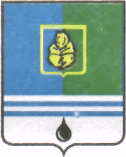 ПОСТАНОВЛЕНИЕАДМИНИСТРАЦИИ  ГОРОДА  КОГАЛЫМАХанты-Мансийского автономного округа - ЮгрыОт «07»     июля    2014 г.                                                                 		№1644Об отмене постановления Администрации города Когалыма от 20.06.2014 №1487  В соответствии с Законом Ханты-Мансийского автономного                   округа - Югры от 01.07.2013 №54-оз «Об организации проведения капитального ремонта общего имущества в многоквартирных домах, расположенных на территории Ханты-Мансийского автономного                       округа-Югры», в целях приведения постановления Администрации города Когалыма в соответствии с действующим законодательством:1. Постановление Администрации города Когалыма от 20.06.2014 №1487 «Об утверждении перечня многоквартирных домов, расположенных в границах городского округа города Когалыма, в отношении которых принято решение о формировании фонда капитального ремонта на счете регионального оператора» отменить.2. Опубликовать настоящее постановление в газете «Когалымский вестник» и разместить на официальном сайте Администрации города Когалыма в сети Интернет (www.admkogalym.ru).3. Контроль за выполнением постановления возложить на заместителя главы Администрации города Когалыма П.А.Ращупкина.Исполняющий обязанностиглавы Администрации города Когалыма	      	              А.Е.ЗубовичСогласовано:зам. главы Администрации г.Когалыма 			П.А.Ращупкини.о. начальника ОРЖКХ		         			Е.Ю.Шмытованачальник ОО ЮУ 						С.В.Пановаи.о. начальника ЮУ 						А.В.КосолаповПодготовлено:директор МКУ «УЖКХ»					А.А.МорозовРазослать: ОРЖКХ, МКУ УЖКХ, ООО «Жилсервис», ООО «Жилье», ООО  «Наш дом», ООО «Комфорт», ООО «Сибирь», ООО «Уют», ООО «Содружество», ООО «Гармония», ООО «Уют+», ООО «Комфорт+», ООО «Проспект»,ООО«Аркада, газета, Сабуров